PARECER DE MEMBRO DE BANCA EXAMINADORANome Discente: Exame de Qualificação Mestrado (  )Exame de Qualificação Doutorado (  ) Defesa de Mestrado (  )Defesa de Doutorado (  )Título do Trabalho:  Nome Docente da Banca Examinadora: CPF:Instituição:Parecer:Aprovação (   )Reprovação (   )Assinatura Docente da Banca Examinadora: Salvador, 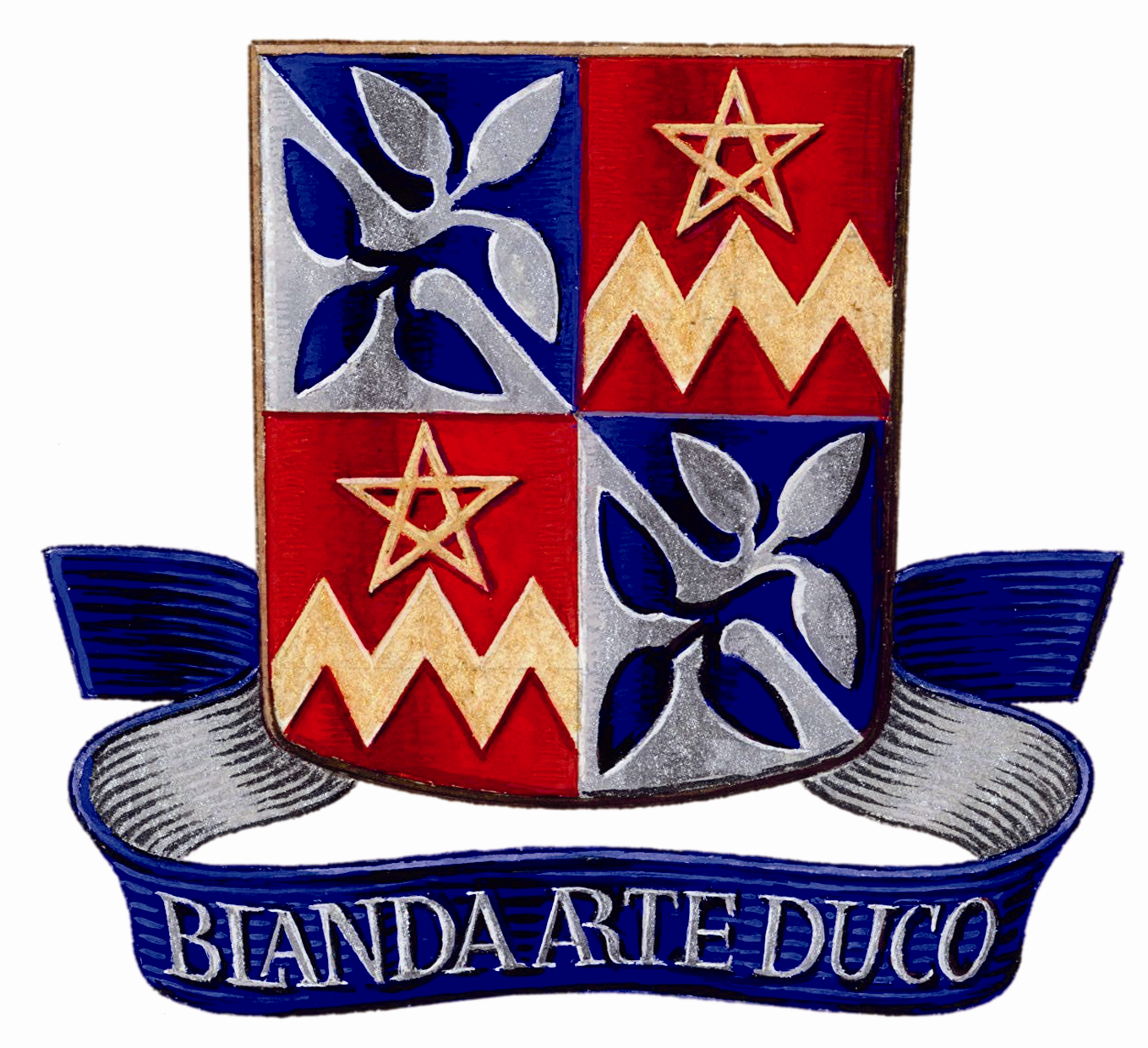 Ministério da EducaçãoUniversidade Federal da BahiaPrograma de Pós-Graduação em Dança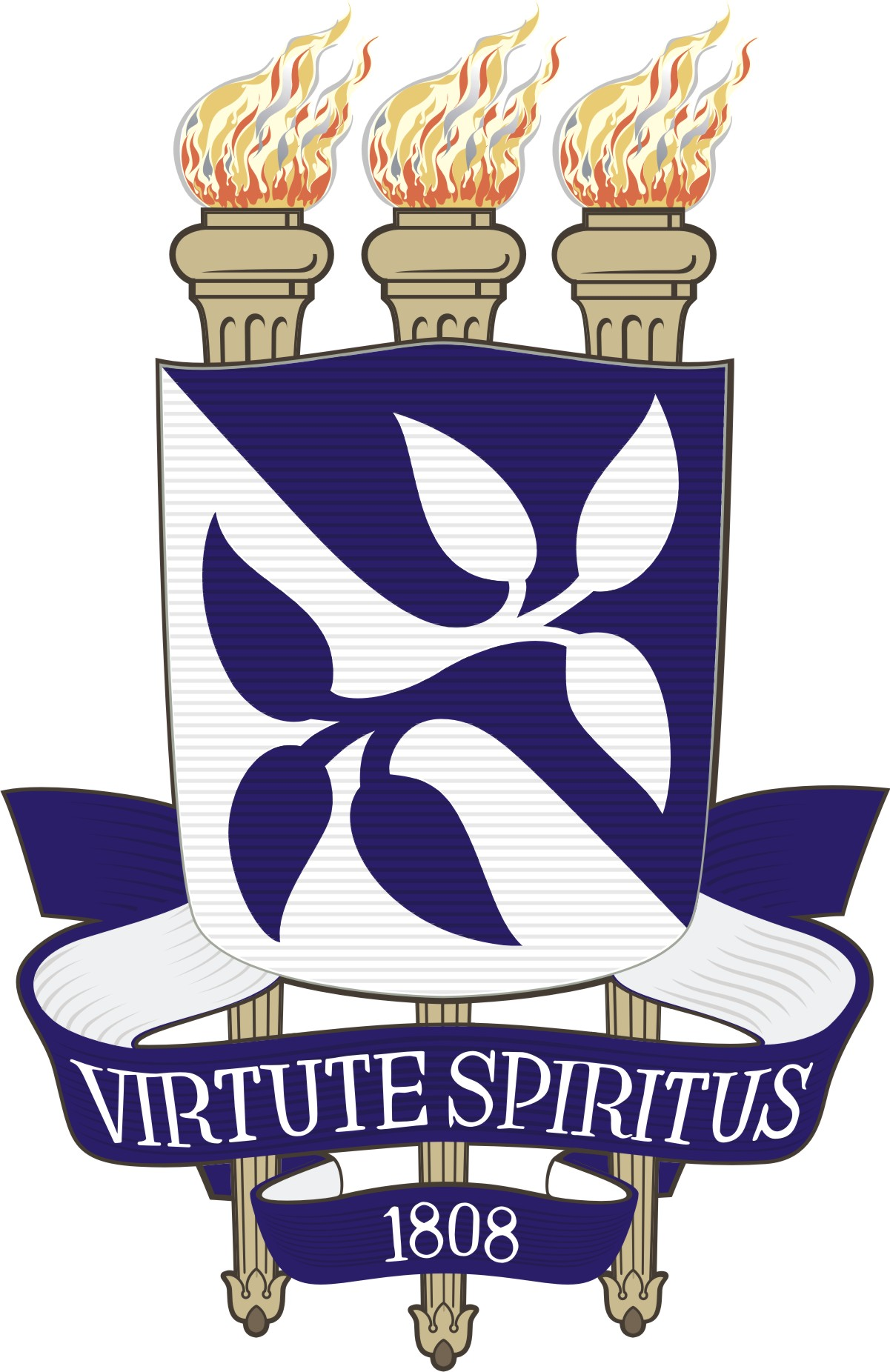 